Thurrock Disability Partnership BoardThursday 21st September 2017- 5.30pm Arrival for 6pm -8pm meetingThe Beehive Agenda 
Item 
TimingsPictures
Item 
Led by5:30–6:00pm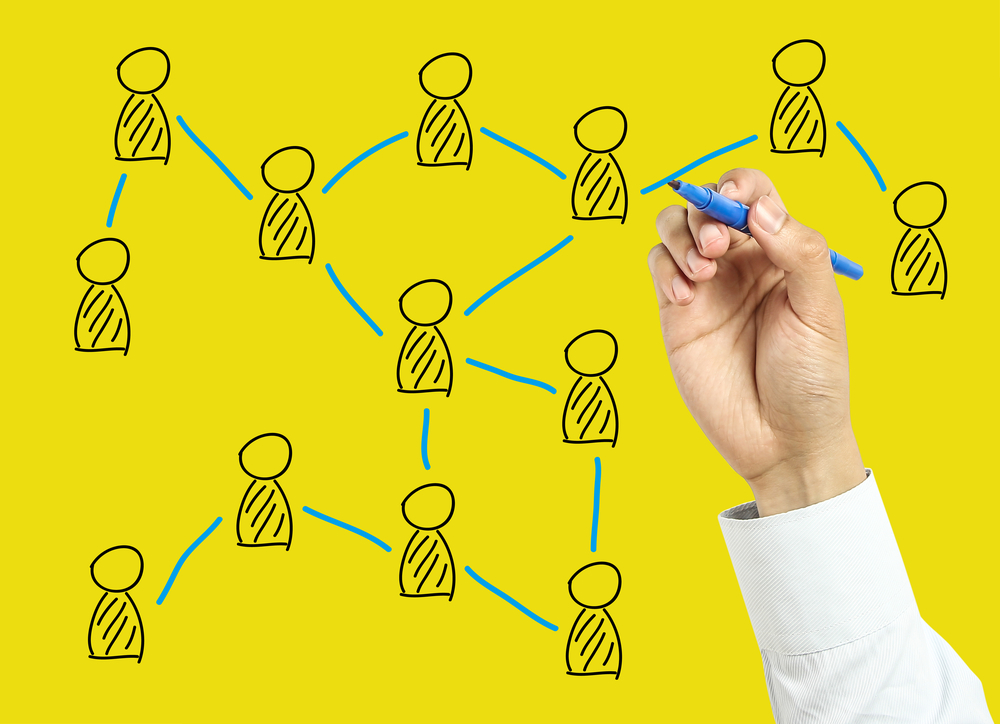 Arrival & Networking1.6:00-6:05pm5 minutes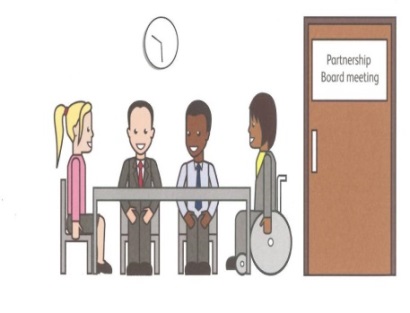 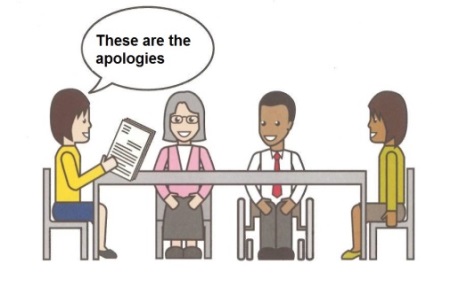 Welcome and introductions

Apologies – People who can’t come to the meeting
Anne WhiteKaren Haltham2.6.05-6.10pm5 minutes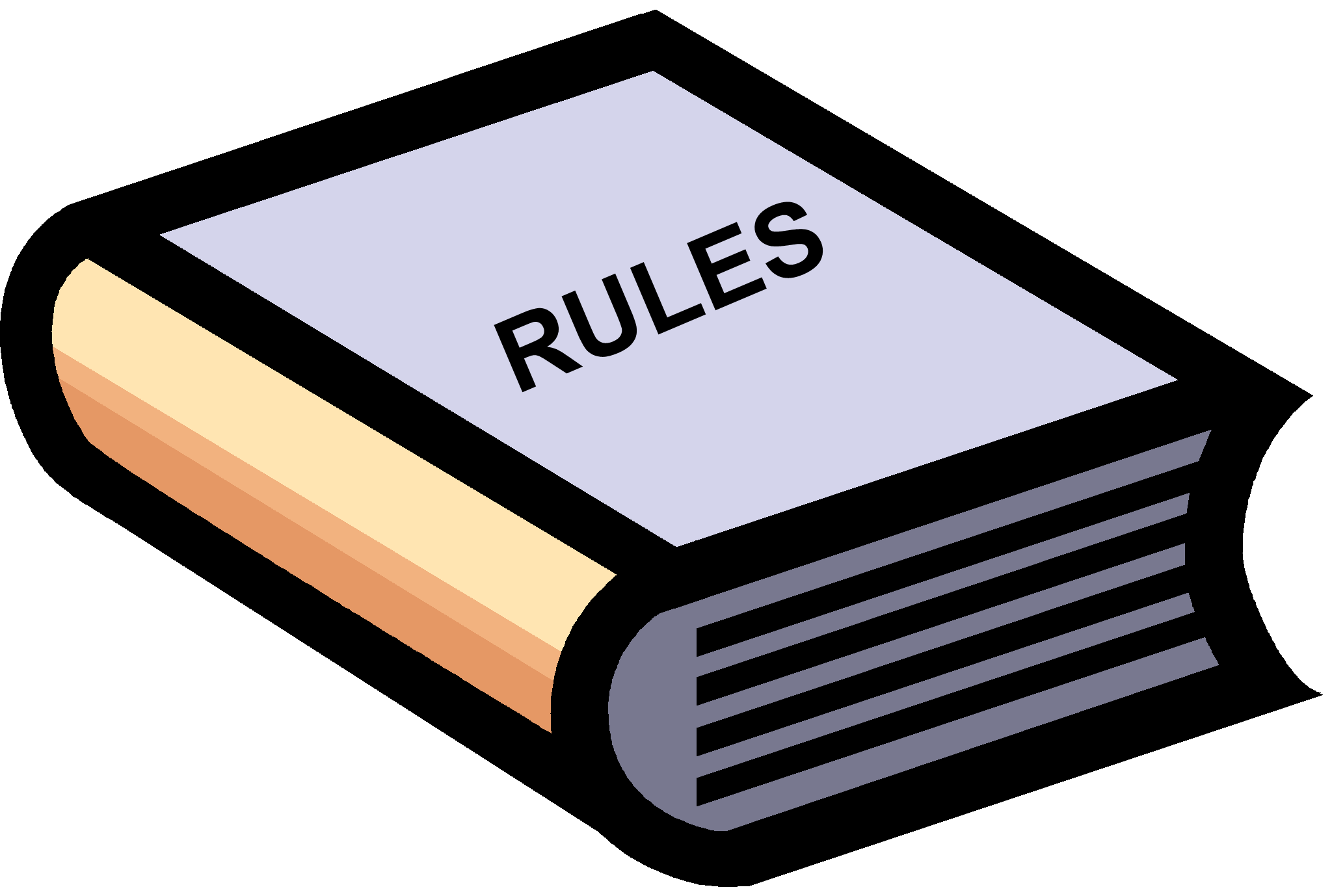 Rules of the meetingAnne White 3. 6.10–6.25 pm15 minutes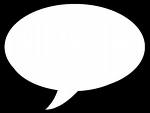 Minutes of the previous meeting of the Disability Partnership Board:3.1.   Any amendments?3.2.  Matters Arising – Action LogAll4.6.25-6.30 pm5 minutes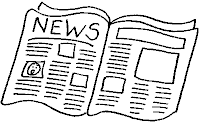 Board Members Updates including:  Thurrock Coalition4.2     Mental Health Forum4.3     Autism Action GroupAll5.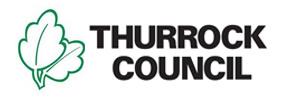 Thurrock Council UpdateSee Agenda item 8 Local Account Les Billingham6.6.30-6.35 pm5 minutes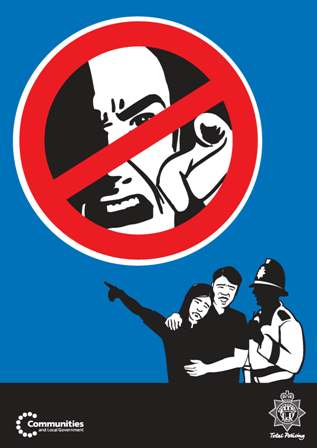 Safeguarding UpdateGraham Carey7.6.35-6.45 pm10 minutes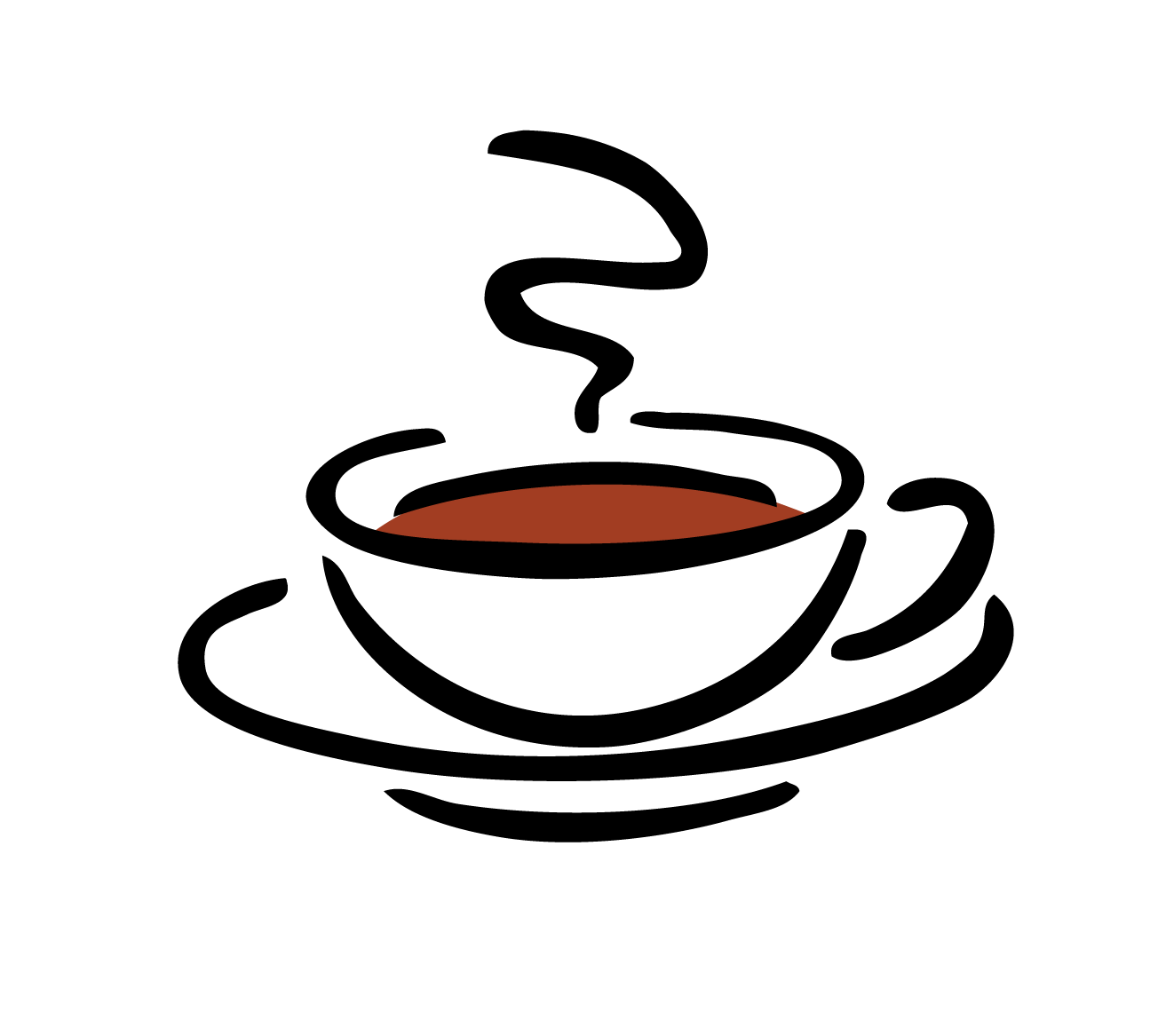 Refreshment BreakAll 8.6.45–7.10 pm25 minutesLocal Account Presentation Les Billingham9.7.10-7.55 pm45 minutes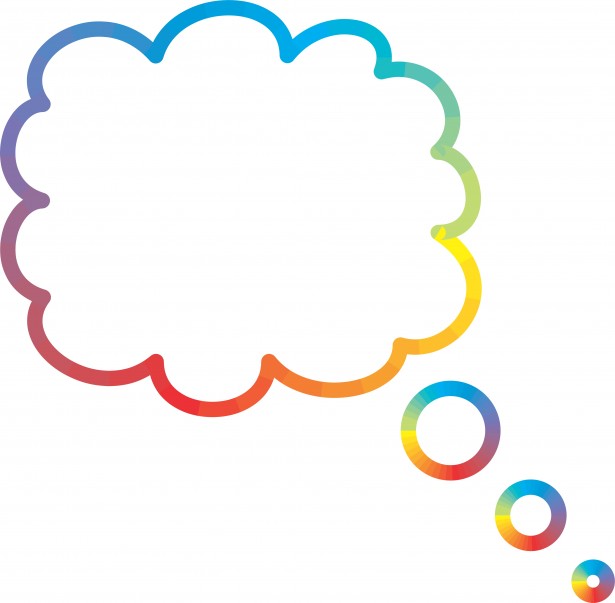 Open Discussion on the Local Account PresentationLes Billingham/All10.7.55-8.005 minutes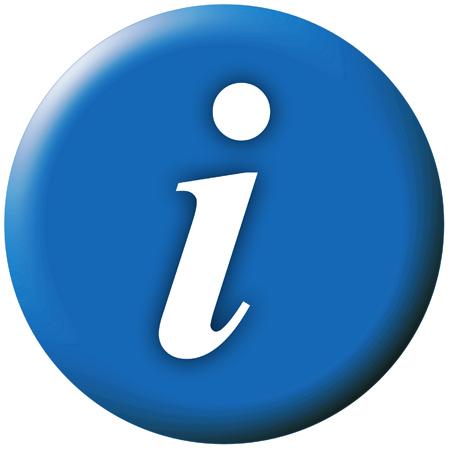 Any Other BusinessAll 8:00pm - Finish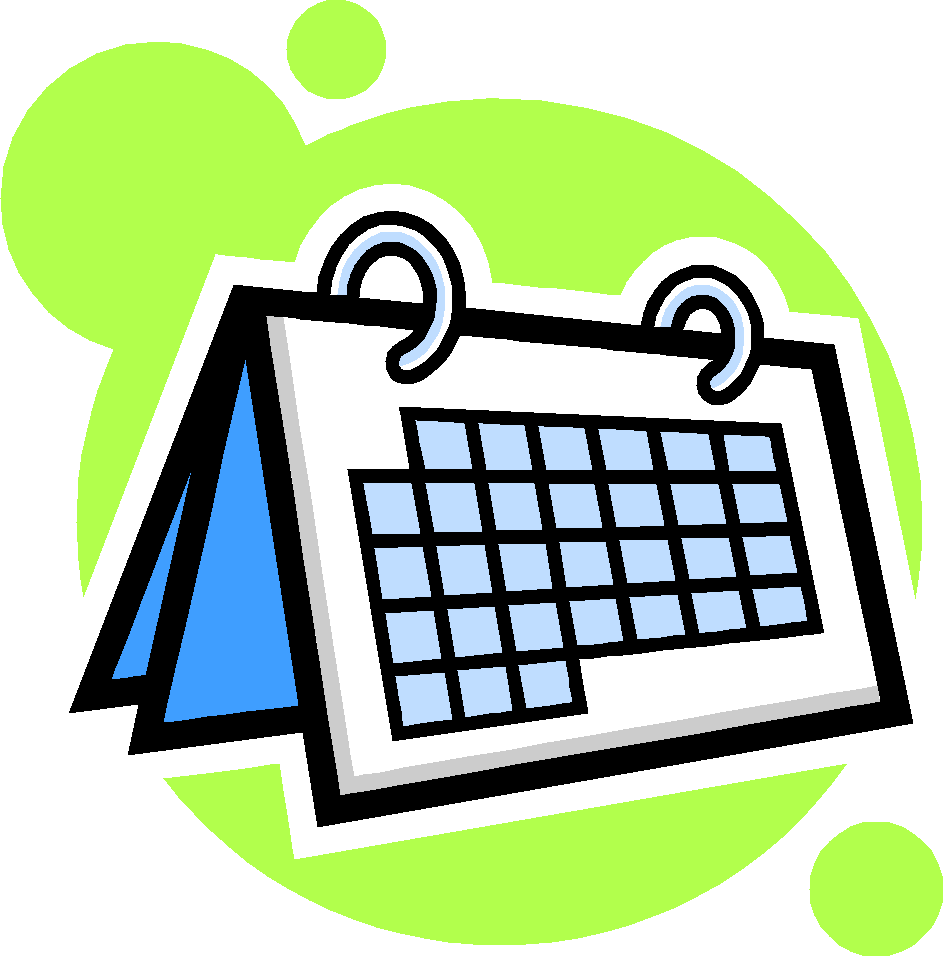 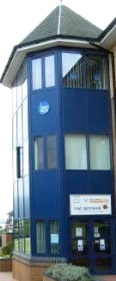 Date and Time of next meeting:Thursday 14th December 2017Arrive from 5.30pm for 6pm – 8pm
The Beehive, West Street Future Agenda Items:All 